Кукушка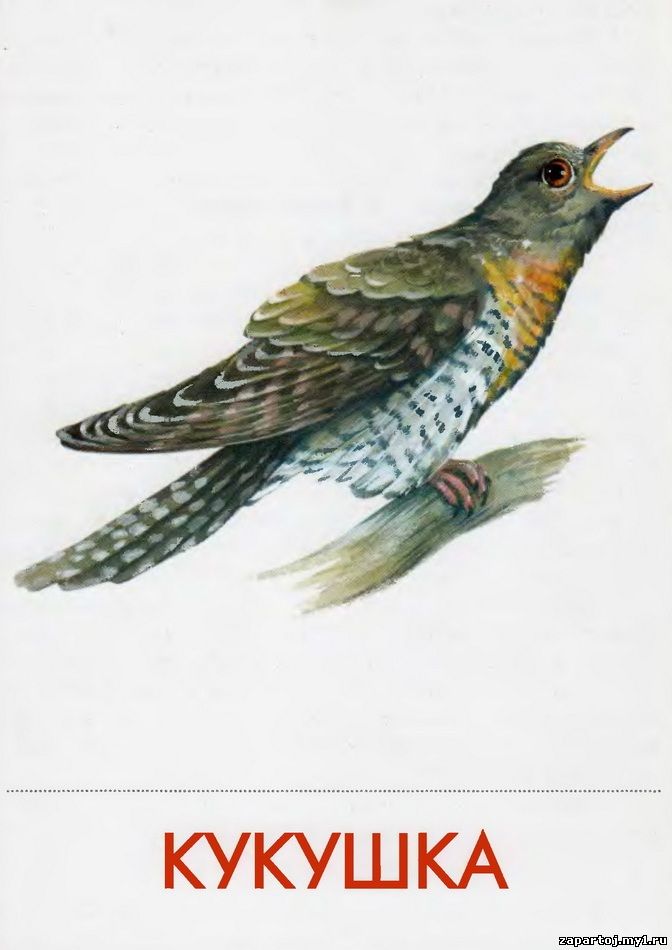 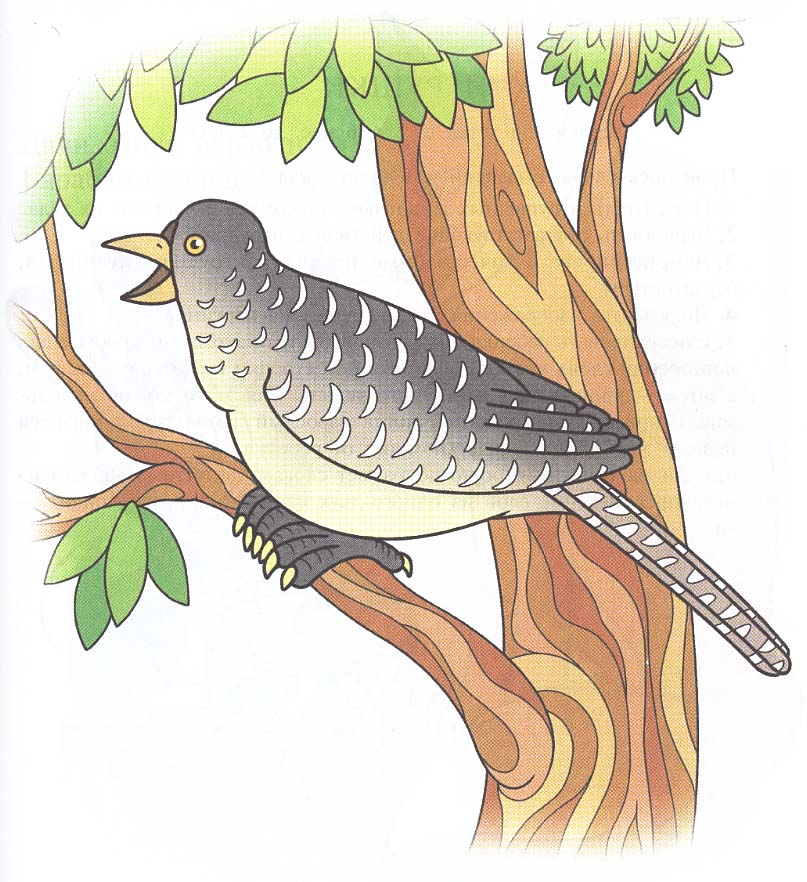 